Year 5 Autumn 2 Art – Textile: Exploring WoolYear 5 Autumn 2 Art – Textile: Exploring WoolYear 5 Autumn 2 Art – Textile: Exploring WoolKey factsWool is a natural textile that comes from sheepThe sheep wool is sheared and then spun to make yarnHistorically this would have been done on a spinning wheel, but today it is done with machineryAs well as clothing, wool is used for blankets, rugs, carpets, insulation and upholsteryyou can knit, weave, crochet or sew with woolNatural wool is dyed to make many different coloursWhen sewing with wool you need a needle with a larger eye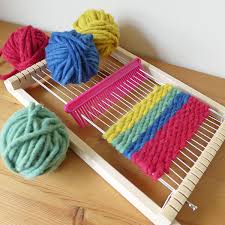 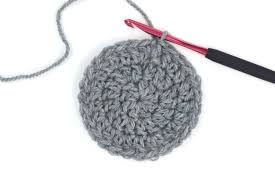 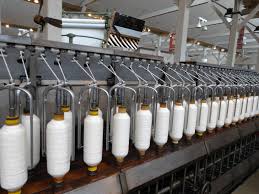 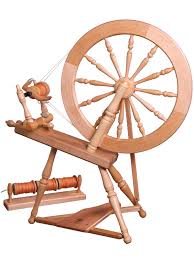 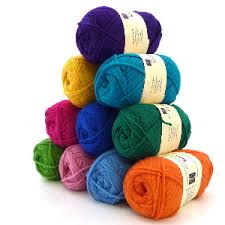 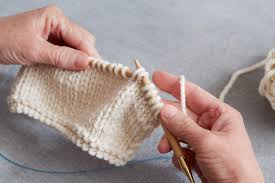 Key factsWool is a natural textile that comes from sheepThe sheep wool is sheared and then spun to make yarnHistorically this would have been done on a spinning wheel, but today it is done with machineryAs well as clothing, wool is used for blankets, rugs, carpets, insulation and upholsteryyou can knit, weave, crochet or sew with woolNatural wool is dyed to make many different coloursWhen sewing with wool you need a needle with a larger eyeVocabularywool windingyarnnatural formsmanipulatedtautweavespinning wheeldyeMake your own pom pomtake two circles of strong card, with holes cut in the middlethe bigger the hole the larger the pom pomwind wool, close together around the card until there is no wholecarefully cut the wool between the card and tightly wrap and tie wool round the middlecut the card off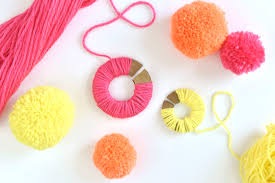 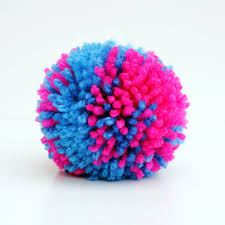 